附件1-7活動主題全民國防創意教育課 - 國際情勢百題挑戰 大問哉活動全民國防創意教育課 - 國際情勢百題挑戰 大問哉活動活動日期111年3月10日111年3月10日活動地點黎明技術學院黎明技術學院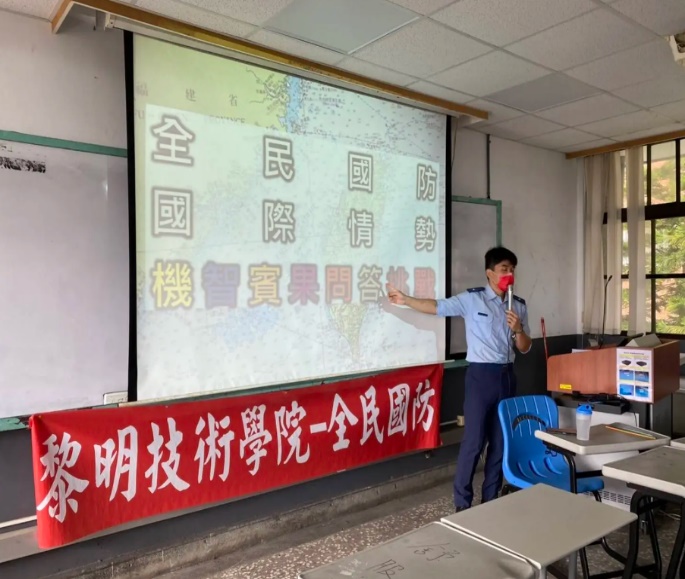 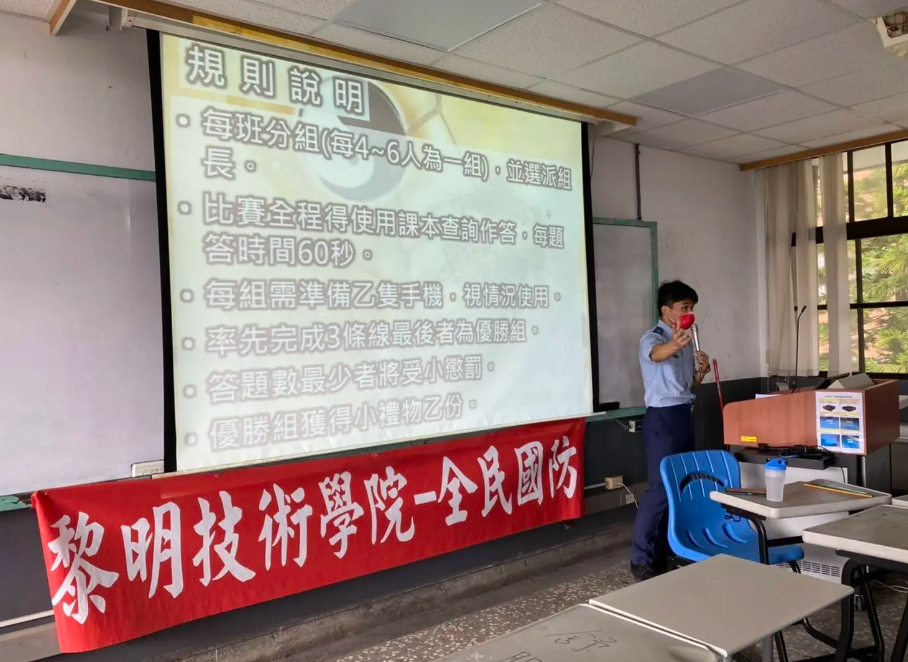 說明：辦理全民國防創意教育課國際情勢百題挑戰大問哉活動說明：辦理全民國防創意教育課國際情勢百題挑戰大問哉活動說明：向同學說明活動規則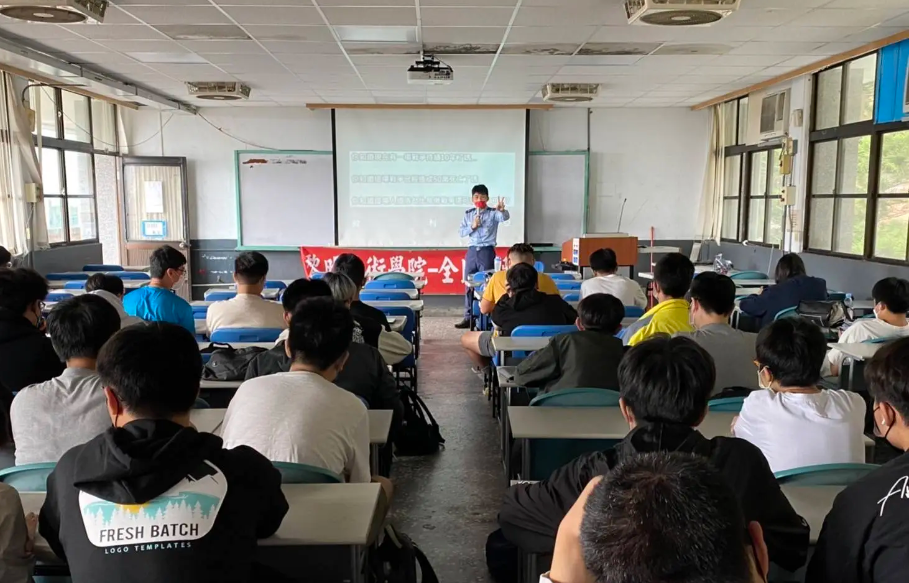 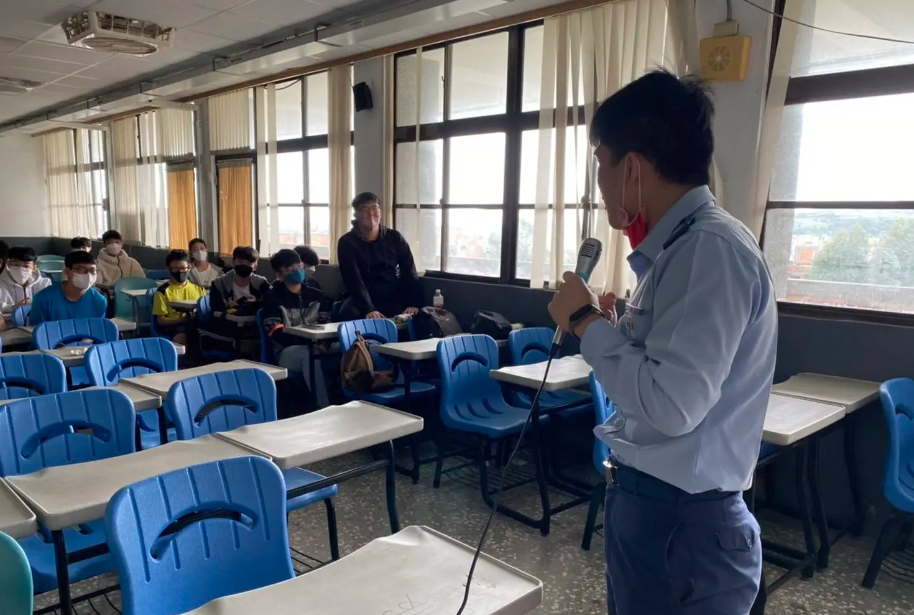 說明：梁教官開始進行活動辦理問題搶答 說明：梁教官開始進行活動辦理問題搶答 說明：梁教官與同學課堂互動活動主題全民國防創意教育課 - 國際情勢百題挑戰 大問哉活動全民國防創意教育課 - 國際情勢百題挑戰 大問哉活動活動日期111年3月10日111年3月10日活動地點黎明技術學院黎明技術學院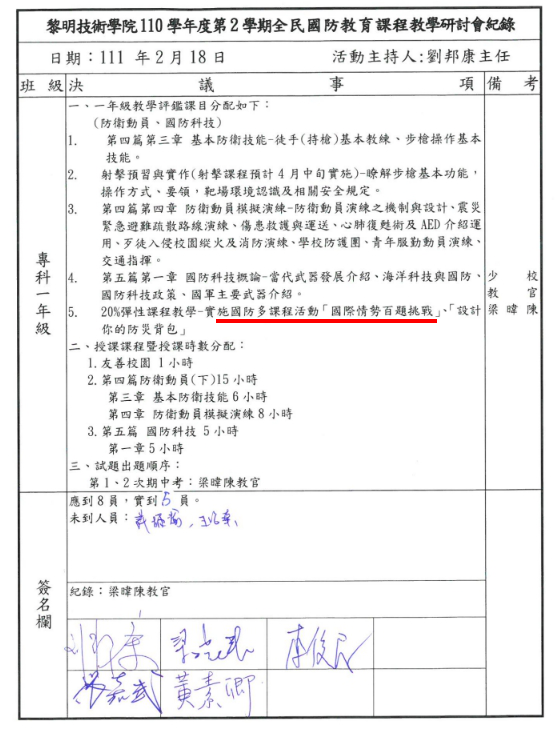 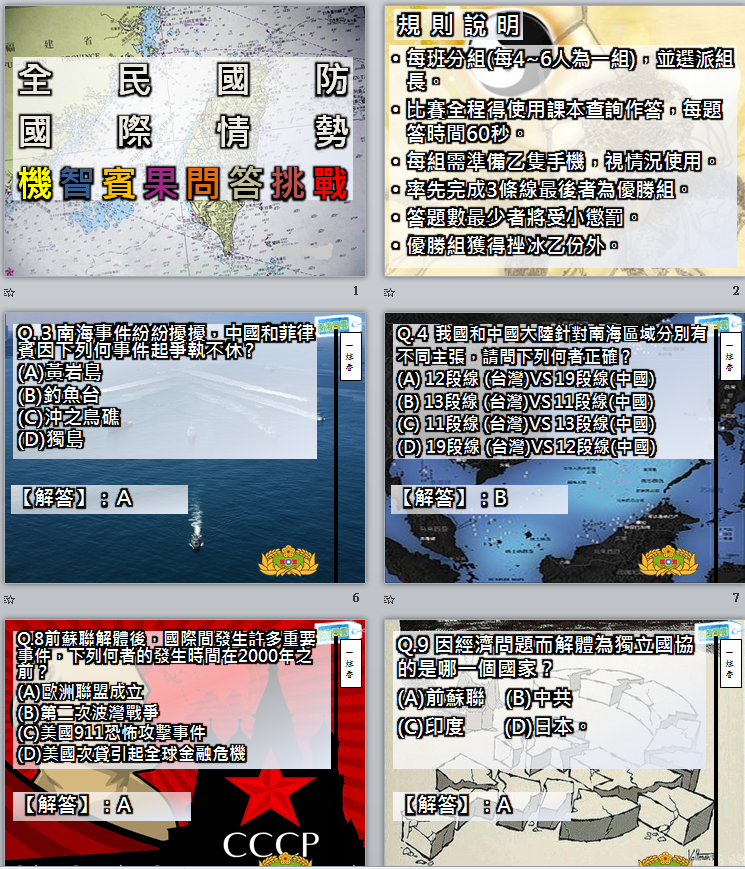 說明：國際情勢百題挑戰大問哉活動課程研討說明：國際情勢百題挑戰大問哉活動課程研討說明：國際情勢百題挑戰大問哉活動簡報設計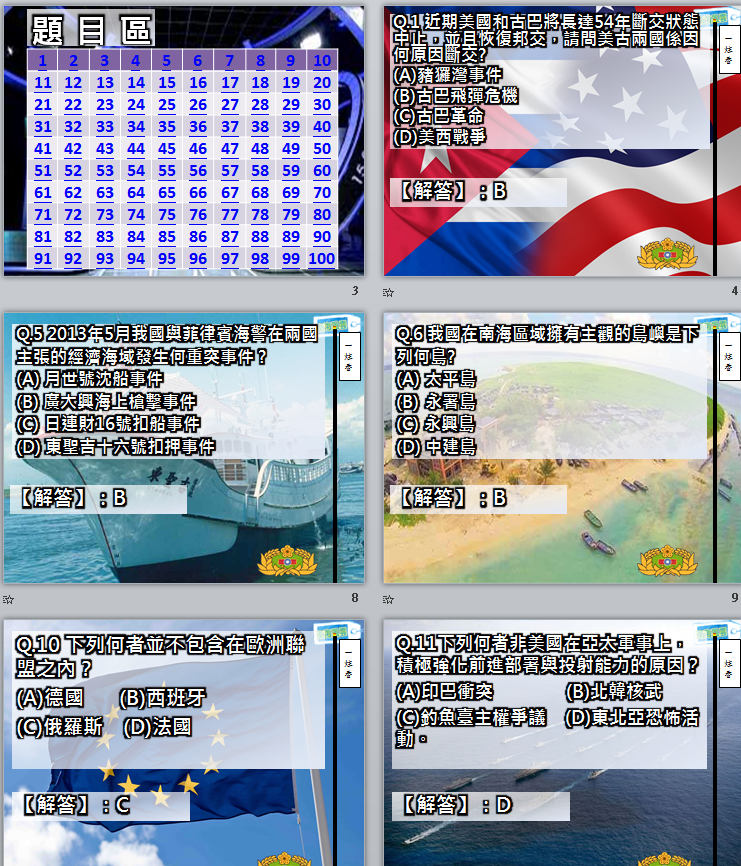 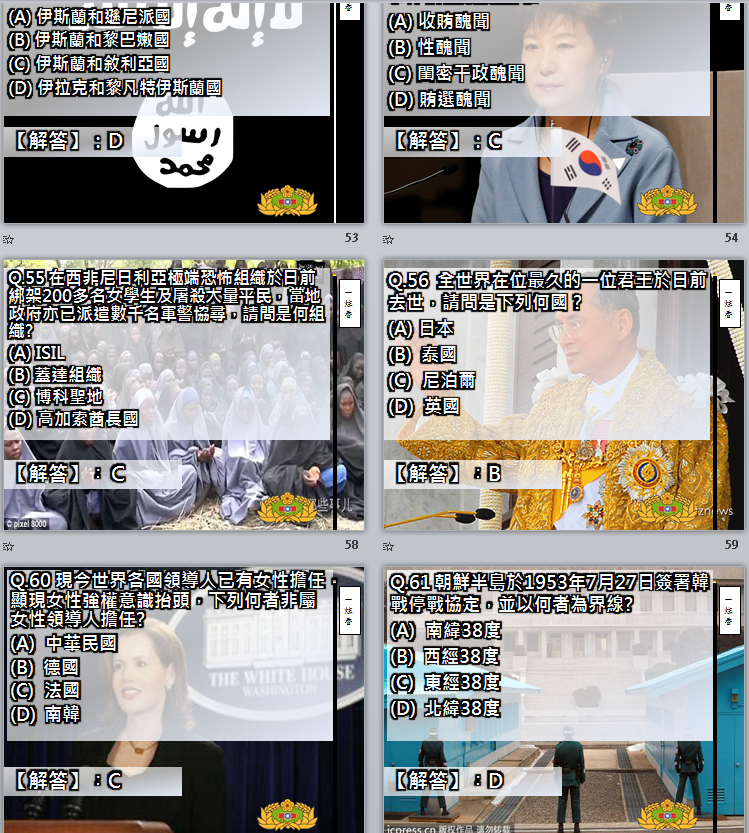 說明：國際情勢百題挑戰大問哉活動簡報設計說明：國際情勢百題挑戰大問哉活動簡報設計說明：國際情勢百題挑戰大問哉活動簡報題目